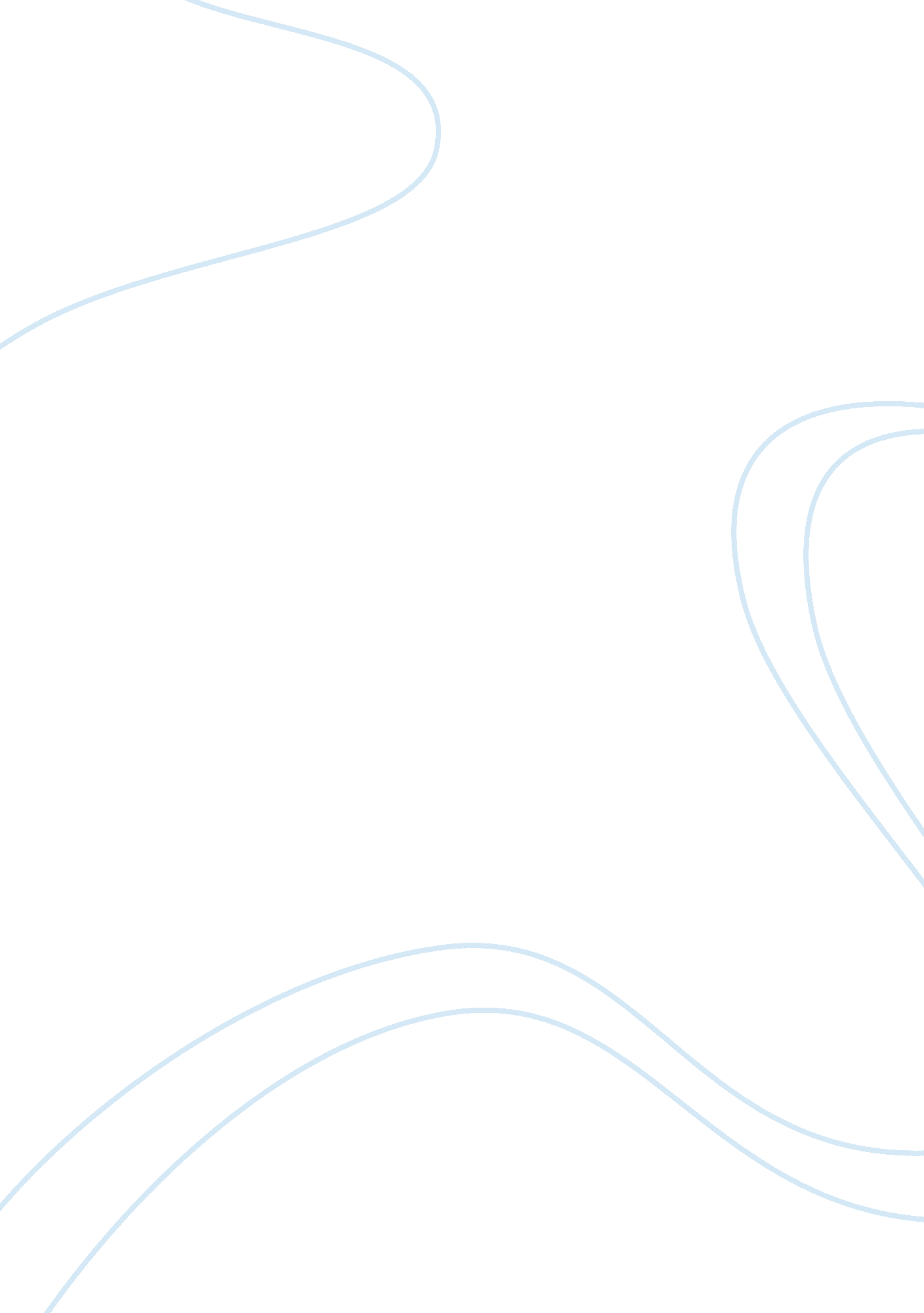 Ticks and tick-borne pathogens at the cutaneous interface: host defenses, tick co...Health & Medicine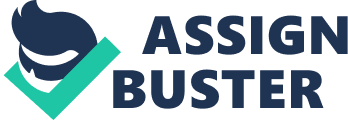 Introduction Complexity of tick–host–pathogen interactions is reflected in over 900 tick species; broad range of vertebrate host species from which blood meals are successfully obtain, often by an individual tick species; tick transmission of the greatest variety of infectious agents of any blood feeding arthropod; increasing incidence and geographic occurrence of tick-borne diseases; and, long durations of host attachment, which require tick adaptations to cope with an array of host defenses ( Jongejan and Uilenberg, 2004 ; Dennis and Piesman, 2005 ; Anderson and Magnarelli, 2008 ; Barker and Murrell, 2008 ; Brossard and Wikel, 2008 ; Randolph, 2010 ). Although all ticks are pool feeders, variations among species occur in depth of tick mouthpart penetration into host skin and production of attachment cement ( Moorhouse, 1969 ). Those variations detected by histopathological studies of tick bite sites hinted at evolutionary variations in tick–host relationships, the vast scope of which is now becoming widely appreciated as a result of characterization of the salivary gland transcriptomes of many tick species ( Ribeiro and Francischetti, 2003 ). During the past 40 years, tick–host–pathogen studies progressed remarkably from asking whether or not hosts developed adaptive immune responses to tick feeding to currently defining the molecular and cell biological nature of tick–host interactions ( Willadsen, 1980 ; Wikel, 1982 , 1996 ; Ribeiro, 1995 ; Ribeiro et al., 2006 ; Steen et al., 2006 ; Brossard and Wikel, 2008 ; Fontaine et al., 2011 ; Oliveira et al., 2011 ; Kazimirova and Stibraniova, 2013 ). Research activity continues to increase as indicated by a PubMed search of the term “ tick salivary gland,” which revealed seven manuscripts published during 1973; 53 published during 2010; and, 31 published during the first 8 months of 2013. Tick Modulation of the Host Environment: Scope Blood feeding evolved along multiple times along independent pathways among arthropods ( Adams, 1999 ). Differences in duration of host interactions range from obtaining a blood meal within minutes in the case of mosquitoes to continuous attachment to the host for days in the case of ticks. Host defense mechanisms of the skin are a threat to successful blood feeding that must be counteracted. Arthropod saliva provides the answer to the challenges posed by redundant host defense mechanisms of the skin ( Ribeiro and Francischetti, 2003 ; Francischetti et al., 2009 ). Tick saliva contains complex mixtures of molecules essential for obtaining a blood meal that inhibit hemostasis; block pain and itch responses that could alert an individual to the presence of an attaching or feeding tick; modulate angiogenesis and extracellular matrix remodeling related to wound healing; and, act as immunomodulators of innate and adaptive immunity ( Wikel, 1996 ; Wikel and Bergman, 1997 ; Steen et al., 2006 ; Brossard and Wikel, 2008 ; Oliveira et al., 2011 ; Mans, 2011 ; Stibraniova et al., 2013 ). Tick saliva contains hundreds of different proteins that are differentially expressed during blood feeding ( Ribeiro et al., 2006 ). Differences in salivary gland gene expression and saliva composition exist across and within genera while some gene families are conserved across both argasid and ixodid families of ticks ( Alarcon-Chaidez et al., 2007 ; Mans et al., 2008 ; Francischetti et al., 2009 ; Kazimirova and Stibraniova, 2013 ). Likewise, non-protein molecules such as prostaglandin E2 and purine nucleoside adenosine are immunomodulatory molecules in tick saliva ( Steen et al., 2006 ; Oliveira et al., 2011 ). Variations in tick salivary gland transcriptomes and saliva composition represent adaptations to physiological differences among the broad range of vertebrate hosts and the continuous interplay between tick and host during blood feeding. Although host defenses may share common features across species, differences among host species likely result in evolutionary adaptations in saliva molecules for specific tick–host relationships. Likewise, variations during blood feeding in expression of gene family members would appear to be an effective strategy to reduce development of host immunity to saliva molecules important, or essential, for successful survival of the engorging tick. Depending upon tick mouthpart structure among ixodid species, saliva may be injected at the dermal–epidermal border or deep into the dermis ( Moorhouse, 1969 ). Tick saliva is not simply injected into the skin in a hypodermic needle and syringe manner. Immunofluorescent microscopic examination of tick bite site skin biopsies revealed saliva antigens trapped in attachment cement; in all layers of the epidermis close to the site of tick attachment; and, at the dermal–epidermal border some distance from the mouthparts, suggesting the potential impact of saliva proteins over a wider area than might be anticipated ( Allen et al., 1979 ). Complexity of events at the tick host interface is increased by the process in which injection of saliva occurs alternatingly with uptake of blood as well as of digested tissues at an increasing rate over the course of blood feeding. Skin has long been recognized as a physical barrier providing protection from injury and infection. As a first line of defense, skin possesses an abundant population of cells and molecular mediators of innate and adaptive immunity, resulting in what is recognized as the skin immune system ( Kupper and Fuhlbrigge, 2004 ; Nestle et al., 2009 ; Clark, 2010 ). Laceration of the skin immediately brings tick mouthparts into contact with keratinocytes, which are important immune sentinels possessing receptors of the innate immune response, anti-microbial peptides, and pro-inflammatory cytokines ( Martinon et al., 2009 ; Nestle et al., 2009 ). The epidermis also contains important dendritic, antigen presenting, Langerhans cells ( Merad et al., 2008 ), which take up tick saliva antigens and transport them to draining lymph nodes ( Allen et al., 1979 ; Nithiuthai and Allen, 1985 ). As mouthparts are thrust into the dermis, saliva comes into contact with nerve endings, blood and lymphatic vessels, fibroblasts, dendritic cells, macrophages, mast cells, natural killer (NK) cells, effector, and numerous long lived memory T lymphocytes, and soluble mediators such as complement, cytokines, chemokines, and lectins that contribute to local and systemic immune responses ( Kupper and Fuhlbrigge, 2004 ; Nestle et al., 2009 ; Clark, 2010 ). Tick species developed multiple and diverse countermeasures to circumvent many aspects of each of these potential threats to increase their likelihood of successful host attachment and blood feeding. Tick-borne infectious agents, which themselves can modulate host immune defenses, are introduced into host skin where tick saliva reduced or modulated host defenses, resulting in an environment potentially more favorable for pathogen establishment and development ( Wikel, 1999 ; Frischknecht, 2007 ). Tick salivary gland gene expression profiles and saliva composition are topics of comprehensive reviews ( Ribeiro and Francischetti, 2003 ; Steen et al., 2006 ; Anderson and Valenzuela, 2008 ; Brossard and Wikel, 2008 ; Mans et al., 2008 ; Francischetti et al., 2009 ; Fontaine et al., 2011 ; Mans, 2011 ; Oliveira et al., 2011 ; Kazimirova and Stibraniova, 2013 ; Stibraniova et al., 2013 ). A first line of defense is reducing the awareness of the attaching tick. Histamine and bradykinin are mediators of pain and itch responses induced as a result of tissue injury ( Alexander, 1986 ; Schmelz, 2002 , 2010 ). Saliva of selected tick species contain kininases ( Ribeiro and Mather, 1998 ) and amine (histamine)-binding lipocalins ( Paesen et al., 2000 ) capable reducing pain and itch responses, which could alert the host to the presence of an attaching and feeding tick. Inhibiting the complex mechanisms of hemostasis is crucial to successful blood feeding and anti-hemostasis strategies evolved by ticks include saliva vasodilators, inhibitors of platelet aggregation, and molecules that delay or inhibit components of the coagulation cascade ( Francischetti, 2010 ; Mans, 2011 ; Kazimirova and Stibraniova, 2013 ). Tick saliva derived vasodilators include non-protein prostaglandins ( Ribeiro et al., 1992 ) and prostacyclin ( Ribeiro et al., 1988 ). Tick saliva proteins contributing to vasodilation are histamine releasing factor ( Dai et al., 2010 ) of Ixodes scapularis and a serine proteinase inhibitor ( Chmelar et al., 2012 ) of I. ricinus . Tick saliva modulation of the coagulation cascade frequently focuses on factor Xa ( Ibrahim et al., 2001 ; Narasimhan et al., 2002 ), including factor Xa activation of factor V ( Schuijt et al., 2013 ); contact phase inhibition ( Decrem et al., 2008 ); and, anti-thrombin activity ( Koh and Kini, 2009 ). Tick saliva acts in multiple ways to inhibit platelets by hydrolyzing ADP; inhibiting collagen activation of platelet receptors and platelet aggregation; and, by its action on thrombin induced platelet aggregation ( Francischetti, 2010 ). A diagrammatic representation of the potential interactions of host hemostasis and pain response pathways initiated by tick feeding is provided in Steen et al. (2006) . A description of anti-hemostasis strategies across blood feeding arthropod families is provided with an excellent diagrammatic representation in the review by Fontaine et al. (2011) . Tick laceration of the skin, insertion of mouthparts, and creation of a “ pool-like” feeding site in the dermis is an injury that would initiate the complex synchronized events of wound repair consisting of the immediate response, inflammation, proliferation, migration, contraction, and migration phases ( Shaw and Martin, 2009 ). Wound healing is a challenge to a tick which might need to remain attached and obtain a blood meal for up to 2 weeks. Phases of wound healing are an excellent example of the interconnected nature of the defenses of hemostasis, inflammation, and immunity. Hemostasis is an initial phase of wound healing, and as just described, it is extensively modulated by a variety of tick countermeasures. Inflammatory phase of wound healing involves influx and activation of neutrophils whose roles are to kill microbes and contribute to remodeling of extracellular matrix, formation of new blood vessels, and epithelia ( Theilgaard-Monch et al., 2004 ). Ticks modulate neutrophil attraction by modifying chemokine and cytokine responses; reducing activation and down regulating reactive oxygen intermediates and nitric oxide; and, reducing surface integrin expression as well as endothelium expression of adhesion molecules ( Brossard and Wikel, 2008 ; Kazimirova and Stibraniova, 2013 ). Wound healing is also modulated by tick saliva binding and inhibition of growth factors, reducing angiogenesis, impairing fibroblast migration, and by the presence of metalloproteases that remodel extracellular matrix ( Fukumoto et al., 2006 ; Ribeiro et al., 2006 ; Kramer et al., 2008 ; Francischetti et al., 2009 ; Islam et al., 2009 ; Kazimirova and Stibraniova, 2013 ). Saliva binding and inhibition of transforming growth factor-beta (TGF-β), platelet-derived growth factor (PDGF), and fibroblast growth factor (FGF) reduces wound healing. These changes, when combined with reduction in angiogenesis, contributes to reduced likelihood of host rejection of the feeding tick. Modulation of the inflammatory phase of wound healing by saliva molecules of multiple tick species has broader implications for impacting effector mechanisms of innate and adaptive immunity. Salivary gland extract of Dermacentor andersoni reduces endothelial cell expression of intracellular adhesion molecule-1 (ICAM-1) and a similar extract prepared from partially fed I. scapularis reduces vascular cell adhesion molecule-1 (VCAM-1) and P-selection ( Maxwell et al., 2005 ). Although different adhesion molecules are targeted by different tick species, outcomes of potentially reducing leukocyte extravasation from the vascular compartment to the bite site and for endothelial cell antigen presentation are similar. Inflammatory influx is further impaired by I. scapularis saliva disintegrin metalloprotease-like saliva molecules, which down-regulate β2 integrin adhesion molecule expression on neutrophils ( Guo et al., 2009 ). I. scapularis evolved saliva adaptations to suppress both leukocyte and endothelial cell molecules important in cell migration to sites of injury and infection. Development of host innate and acquired immune responses to tick saliva components pose significant threats to an initial tick infestation occurring for several days and to subsequent infestations throughout the life of a host. Repeated infestation of guinea pigs and some cattle breeds with selected tick species induces immune mediated resistance that significantly reduces the number and blood meal volume of feeding ticks ( Trager, 1939 ; Riek, 1962 ; Allen, 1973 ) while other tick–host associations do not result in acquired resistance to infestation ( Brossard and Wikel, 2008 ). Repeated exposure to tick bites induces responses that reduce pathogen transmission from tick to host. Rabbits infested with pathogen-free D. andersoni adults were significantly resistant to Francisella tularensis infection when subsequently infested with infected D. andersoni nymphs ( Bell et al., 1979 ). Co-feeding transmission of Thogoto virus was reduced when infected ticks were fed on tick resistant guinea pigs ( Jones and Nuttall, 1990 ). Repeated infestation with uninfected I. scapularis nymphs induced resistance to subsequent transmission of Borrelia burgdorferi by nymphs infesting guinea pigs expressing acquired resistant to tick feeding ( Nazario et al., 1998 ) or mice not resistant to tick feeding ( Wikel et al., 1997 ). A survey of human subjects enrolled in a 14-year study of Lyme disease risk in an endemic area revealed that individuals who experienced cutaneous hypersensitivity, itch, to tick bite were significantly less likely to develop B. burgdorferi infection ( Burke et al., 2005 ). These studies suggest that tick feeding can induce host responses that diminish, modify, and/or neutralize the actions of saliva molecules, which may influence pathogen transmission. Potential contributing factors to this resistance are revealed by histological examination of I. scapularis nymph attachment sites on mice receiving a first infestation or a repeated infestation. Attachment site during an initial infestation contained very few inflammatory cells at the bite site, while similar sites on mice infested 1 month earlier and now receiving a second infestation, had a significant inflammatory infiltrate surrounding the tick mouthparts ( Krause et al., 2009 ). Skin biopsies of I. scapularis attachment sites on tick infested people were histologically similar to those of infested mice ( Krause et al., 2009 ). Innate and adaptive immune responses are particularly significant threats to successful blood feeding to which different tick species developed broad and diverse arrays of immunomodulatory countermeasures ( Gillespie et al., 2000 ; Valenzuela, 2004 ; Steen et al., 2006 ; Brossard and Wikel, 2008 ; Fontaine et al., 2011 ; Oliveira et al., 2011 ; Kazimirova and Stibraniova, 2013 ; Stibraniova et al., 2013 ). Diversity exists in regard to the capabilities of individual tick species to modulate specific elements of host immunity; however, collectively ticks evolutionarily developed efficient strategies to counteract essentially all of the major categories of immune defenses. Modulation of host immunity is especially essential for successful blood feeding, and as such provides an environment that facilitates pathogen transmission, establishment, and dissemination ( Wikel, 1999 ; Brossard and Wikel, 2008 ; Nuttall and Labuda, 2008 ; Hovius, 2009 ). Alternative, lectin and classical pathways of complement activation are primary lines of defense against infectious agents with the alternative and lectin pathways being integral to innate immune defenses ( Ricklin et al., 2010 ). Complement deposition occurs at the dermal–epidermal junction of D. andersoni attachment sites on previously infested hosts ( Allen et al., 1979 ). The alternative pathway is the most common target for tick modulation. Alternative pathway activation is an essential component for expression of host acquired resistance to D. andersoni infestation ( Wikel, 1979 ). I. scapularis saliva inhibits C3b deposition and release of the anaphylatoxin C3a, which possesses both vasoactive and chemotactic activities ( Ribeiro and Spielman, 1986 ; Ribeiro, 1987 ). Salivary gland extracts of I. ricinus , I. hexagonus, and I. uriae each inhibited alternative pathway activation in sera of natural host species ( Lawrie et al., 1999 ). I. scapularis saliva dissociates factor Bb from C3b in the alternative pathway C3 convertase ( Valenzuela et al., 2000 ; Tyson et al., 2007 ). I. ricinus saliva also inhibits alternative pathway activation ( Daix et al., 2007 ) and binds factor P, whose function is to stabilize the alternative pathway C3 convertase ( Couvreur et al., 2008 ). Blocking factor P binding allows complement regulatory proteins to displace C3b from factor Bb and cleave C3b, thus reducing alternative pathway activity. Salivary glands extract of the argasid tick, Ornithodoros moubata , inhibits C5a production from cleavage of C5 by both classical and alternative C5 convertases, inhibiting molecular assembly of the late steps of complement activation ( Nunn et al., 2005 ). Targeted inhibition of the alternative pathway has significant implications for survival of tick-borne infectious agents deposited at the bite site. Natural killer cells are innate immune response effectors capable of killing certain types of tumor cells and microbes; however, NK cells also function as regulatory cells in interactions with endothelial cells, dendritic cells, macrophages, and T lymphocytes ( Vivier et al., 2008 ). Down-regulating the action of NK cells, while reducing an anti-microbial defense, would potentially reduce inflammation and impact the ability of the innate immune response to skew the subsequent adaptive immune response along a specific pathway. Salivary gland extracts prepared from Dermacentor reticulatus , Amblyomma variegatum , Haemaphysalis inermis, and I. ricinus each independently, moderately suppressed target cell killing ( Kubes et al., 1994 , 2002 ; Kopecky and Kuthejlova, 1998 ). Neutrophils are the first wave of the innate immune response to injury and infection, and they occur in inflammatory infiltrates at tick attachment sites ( Theis and Budwiser, 1974 ; Krause et al., 2009 ). As described for modulation of host wound healing, migration of neutrophils, and other leukocytes migration into tissues at tick attachment sites is modified by alteration of expression of adhesion molecule and their ligands on endothelial cells and leukocytes ( Maxwell et al., 2005 ; Guo et al., 2009 ). Saliva of I. scapularis inhibits neutrophil phagocytosis and superoxide anion mediated killing ( Ribeiro et al., 1990 ), and an I. ricinus salivary gland lipocalin reduces neutrophil activation and chemotaxis ( Beaufays et al., 2008 ). Multiple tick species synthesize salivary gland inhibitors for the neutrophil chemoattractant interleukin-8 (IL-8, also known as CXCL8) and other chemokines ( Hajnická et al., 2001 ; Vancová et al., 2010 ). Through their role in orchestrating immune responses, skin dendritic cell subpopulations are a vital link between innate and adaptive immunity ( Nestle et al., 2009 ), which makes them logical cell populations to be modulated by tick saliva. Epidermal Langerhans cells are dendritic cells ( Merad et al., 2008 ) that trap tick saliva antigens and transport them to draining lymph nodes for presentation to T lymphocytes ( Allen et al., 1979 ; Nithiuthai and Allen, 1985 ). Langerhans cells induce CD4 + lymphocyte differentiation to Th2 effector lymphocytes ( Hunger et al., 2004 ). Many tick species preferentially induce host Th2 lymphocyte responses, which are thought to down regulate pro-inflammatory cytokines ( Brossard and Wikel, 2008 ). Different immunomodulatory strategies are employed by different tick species. Rhipicephalus sanguineus saliva inhibits dendritic cell differentiation ( Cavassani et al., 2005 ); reduces expression of chemokine receptor and migration in response to chemoattractants ( Oliveira et al., 2008 ) and, increases production of interleukin-10 ( Oliveira et al., 2010 ). I. scapularis saliva inhibits dendritic cell cytokine elaboration and expression of the co-stimulatory molecule CD40, resulting in reduced stimulation of CD4 + T lymphocytes ( Sá-Nunes et al., 2007 ). Rhipicephalus appendiculatus saliva protein inhibits dendritic cell up-regulation of co-stimulatory molecule CD86 and maturation marker CD83; reduces secretion of the cytokines interferon-α (INF-α), interferon-γ (INF-γ), IL-1, IL-6, IL-12, and TNF-α; and, thus diminishes Th1 and Th17 polarizing ability of human monocyte derived dendritic cells ( Preston et al., 2013 ). Selected tick host relationships are characterized by basophil rich accumulations at tick attachment sites upon repeated infestation ( Allen, 1973 ; Allen et al., 1977 ). Basophils have a non-redundant role in acquired resistance to Haemophysalis longicornis ( Wada et al., 2010 ). Interestingly, basophils can act as antigen presenting cells, and they skew CD4 + T lymphocyte responses to a Th2 profile ( Sokol and Medzhitov, 2010 ). Tick feeding preferentially induces Th2 polarization ( Brossard and Wikel, 2008 ). Cytokines are involved in nearly every aspect of immune regulation and effector function, and they represent a natural communication bridge between innate and adaptive immunity ( Dinarello, 2007 ). Collectively, cytokines include interleukins, interferons, tumor necrosis factor, and chemokines. Many cytokines possess redundant and overlapping biological activities, including pro-inflammatory, anti-inflammatory, and immunoregulatory roles. In order to be successful blood feeding ectoparasites, diverse tick species developed mechanisms to modulate host interleukins, interferons, tumor necrosis factor, and chemokines; to suppress inflammatory responses; and, to deviate host T lymphocyte responses to profiles that are potentially less damaging to the feeding tick ( Ramachandra and Wikel, 1992 ; Brossard and Wikel, 2008 ; Fontaine et al., 2011 ; Oliveira et al., 2011 ; Kazimirova and Stibraniova, 2013 ). Tumor necrosis factor-α is a pro-inflammatory cytokine suppressed by salivary gland molecules of D. andersoni ( Ramachandra and Wikel, 1992 ), I. ricinus ( Pechová et al., 2004 ), I. scapularis ( Hovius et al., 2008a ), and Hyalomma asiaticum asiaticum ( Wu et al., 2010 ). Simultaneous with suppression of TNF-α, D. andersoni salivary gland extract suppresses elaboration of the pro-inflammatory cytokines, IL-1 ( Ramachandra and Wikel, 1992 ), IFN-γ ( Prevot et al., 2009 ; Wu et al., 2010 ) accompanied by up-regulation of IL-10, which down-regulates Th1 cytokines, expression of MHC class II molecules, and macrophage co-stimulatory molecules ( Pestka et al., 2004 ; Wu et al., 2010 ). Further tick modulation of cytokines occurs in the context of adaptive immune response modulation. Chemokines are chemoattractant proteins with multiple, often redundant, roles in inflammatory and immune responses related to their elaboration and interactions with chemokine receptors that are differentially expressed on a variety of cell types ( Sallusto and Baggiolini, 2008 ). Chemokine expression by endothelium and interaction with chemokine receptors on leukocytes modifies adhesion molecule interactions that facilitate extravasation of leukocytes across the vascular endothelium into tissues as well as activation at sites of injury and infection. Selective homing and localization of specific subpopulations of T lymphocytes to the skin are controlled by orchestrated, sequential, and integrated interactions of distinct sets of chemokines and adhesion molecules ( Campbell et al., 1999 ; Sallusto and Baggiolini, 2008 ). Tick modulation of chemokines, adhesion molecules, and pro-inflammatory cytokines constitutes an effective multi-faceted approach to down-regulation of host innate and adaptive immune responses that could negatively impact tick blood feeding success. Multiple chemokine inhibitory activities are associated with the saliva of numerous tick species ( Brossard and Wikel, 2008 ; Kazimirova and Stibraniova, 2013 ). Salivary glands of A. variegatum , R. appendiculatus , and R. sanguineus contain inhibitors of the chemokine CCL3, which attracts neutrophils, monocytes, eosinophils, basophils, NK cells, and T lymphocytes ( Vancová et al., 2007 ; Deruaz et al., 2008 ; Oliveira et al., 2008 ; Peterkova et al., 2008 ). Other chemokines blocked by tick salivary gland molecules include the neutrophil chemokine CXCL8 (IL-8); monocyte attractant CCL2; CCL4 attractant for monocytes and NK cells; CCL5 attractant for basophils, eosinophils, and T lymphocytes; CCL11 attractant for eosinophils; CCL18 attracting T lymphocytes; and, CXCL1 attracting neutrophils ( Vancová et al., 2007 ; Deruaz et al., 2008 ; Oliveira et al., 2008 ; Peterkova et al., 2008 ). Tick anti-chemokine activities represent the evolution of saliva molecules that modulate multiple and redundant chemokine pathways. Adaptive immune response modulation by ticks is achieved through the direct action of saliva molecules on B and T lymphocytes as well as through saliva induced changes on dendritic and other antigen presenting cells, and soluble mediators of the immune response ( Ribeiro, 1995 ; Wikel, 1996 ; Gillespie et al., 2000 ; Steen et al., 2006 ; Brossard and Wikel, 2008 ; Oliveira et al., 2011 ; Fontaine et al., 2011 ; Kazimirova and Stibraniova, 2013 ; Stibraniova et al., 2013 ). Using a bioassay of cytokine function, T lymphocyte elaboration of the growth factor interleukin-2 (IL-2) was suppressed by D. andersoni salivary gland extract ( Ramachandra and Wikel, 1992 ). An IL-2 binding protein was isolated from the salivary glands of I. scapularis ( Gillespie et al., 2001 ). A commonly observed theme for numerous tick–host associations is infestation induced down regulation of the Th1 cytokines, IL-2 and IFN-γ, and up-regulation of the Th2 cytokine, IL-4, IL-5, IL-6, and IL-10 ( Schoeler and Wikel, 2001 ; Brossard and Wikel, 2008 ; Kazimirova and Stibraniova, 2013 ). A novel 39. 7 kDa sphingomyelinase-like protein cloned from an I. scapularis salivary gland cDNA library was the first tick protein shown to program host CD4 + T lymphocytes to express IL-4 ( Alarcon-Chaidez et al., 2009 ). Tick salivary gland molecules also inhibit T lymphocyte proliferation ( Brossard and Wikel, 2008 ; Kazimirova and Stibraniova, 2013 ). A 36 kDa protein occurring in D. andersoni female and male saliva suppressed T lymphocyte proliferation ( Bergman et al., 2000 ). A protein secreted by I. ricinus salivary glands suppresses T lymphocyte proliferation, induces a Th2 cytokine profile, and inhibits macrophage pro-inflammatory cytokines ( Leboulle et al., 2002 ). The I. scapularis saliva protein, Salp15, inhibits IL-2 elaboration, CD4 + T lymphocyte proliferation, and T lymphocyte receptor intracellular signaling pathways ( Juncadella and Anguita, 2009 ). Molecules similar to Salp15 likely occur widely in the genus Ixodes since homologues were found in the salivary glands of I. ricinus ( Hovius et al., 2007 ), I. pacificus and I. persulcatus ( Hojgaard et al., 2009 ). An I. scapularis saliva cystatin inhibited cytotoxic T lymphocyte proliferation in vitro and reduced an in vivo carrageenan induced inflammatory response ( Kotsyfakis et al., 2006 ). The Th17 lineage of CD4 + T lymphocytes are potent inducers of inflammatory responses ( Korn et al., 2009 ). Transcriptional profiling of host I. scapularis attachment sites during initial and second infestations revealed an inhibition of Th17 immune responsiveness ( Heinze et al., 2012 ). A gene encoding a salivary protein of R. appendiculatus was cloned, expressed, and the recombinant protein found to inhibit Th17 polarization ( Preston et al., 2013 ). Concurrently with Th17 down-regulation, increased activity was observed for transcripts associated with regulatory T lymphocyte activity, IL-10, and suppressors of cytokine signaling molecules ( Heinze et al., 2012 ). Tick Modulation of the Host Environment: Implications The array of diverse strategies evolved by different tick species to modulate multiple, interconnected host defense pathways converge as a common outcome of providing an environment that favors tick feeding success and in turn provides an immunologically modified environment for establishment and dissemination of tick-borne infectious agents. Complexity of the co-evolution of ticks, tick-borne pathogens, and host defenses is just beginning to be dissected at the cell biological and molecular levels in combination with identification of tick saliva molecules responsible for modifying or driving many of these events. An amazing, orchestrated web of diverse interactions is being defined in this highly fertile research area. Tick salivary gland molecules enhance transmission and establishment of Thogoto virus ( Jones et al., 1989 ) and Theileria parva ( Shaw et al., 1993 ) by R. appendiculatus ; tick-borne encephalitis virus ( Labuda et al., 1993 ) and F. tularensis ( Krocova et al., 2003 ) by I. ricinus ; vesicular stomatitis virus by D. reticulatus ( Hajnická et al., 2000 ); and, Borrelia burgdorfei by I. scapularis ( Zeidner et al., 2002 ) and by I. ricinus ( Machackova et al., 2006 ; Horka et al., 2009 ). Influence of tick factors on the host response to Borrelia infection is demonstrated in development of a Th2 response component to I. ricinus transmission compared to a mixed Th1 and Th2 response following needle inoculation of 2 × 10 3 spirochetes intradermally ( Christe et al., 2000 ). I. scapularis infestation polarizes host cytokine responses to a Th2 profile and suppresses pro-inflammatory cytokines ( Schoeler et al., 1999 ; Brossard and Wikel, 2008 ). Passively restoring pro-inflammatory (TNF-α) and Th1 (IL-2, IFN-γ) lymphocyte cytokines reduced by tick feeding, significantly enhances resistance to I. scapularis transmission of B. burgdorferi ( Zeidner et al., 1996 ). Tick salivary gland molecules efficiently reduce inflammatory infiltrates at tick attachment sites by multiple mechanisms. Inoculation of I. ricinus saliva with Borrelia garinii spirochetes results in a reduced inflammatory response and number of cells accumulating in draining lymph nodes ( Severinová, 2005 ; Kern et al., 2011 ). Suggestion of reduced cellular traffic from the bite site naturally leads to the impact of I. ricinus saliva molecules on dendritic cells and their reduced ability to optimally present Borrelia antigens ( Slamova et al., 2011 ; Lieskovska and Kopecky, 2012 ). Immunoglobulin response to B. burgdorferi outer surface protein C (OspC) is reduced by a B lymphocyte inhibitory I. ricinus inhibitory protein ( Hannier et al., 2003 ). Protection of Borrelia from antibody is also attributed to the action of I scapularis Salp15 and its I. ricinus homologue ( Hovius et al., 2008b ). Additional Salp proteins contribute to protection and transmission of Borrelia ( Kazimirova and Stibraniova, 2013 ). The relationship amongst tick, Lyme borreliosis spirochetes, and host complement is an intriguing example of co-evolutionary adaptations. I. scapularis and I. ricinus saliva inhibit alternative pathway C3 convertase activity by causing dissociation of C3b from Bb ( Valenzuela et al., 2000 ; Daix et al., 2007 ; Tyson et al., 2007 ). Tick salivary lectin pathway inhibitor (TSPLI) present in saliva of I. scapularis reduces spirochete killing by inhibiting lectin pathway complement mediated activation on the surface of B. burgdorferi ( Schuijt et al., 2011 ). In concert with tick modulation of host complement defenses, B. burgdorferi itself inhibits innate immune defenses, including complement activation ( Singh and Girschick, 2004 ; Hovius, 2009 ). Borrelia burgdorferi binds complement regulator acquiring proteins that facilitate binding of factor H and factor H-like regulator molecules that inhibit C3b ( Hellwage et al., 2001 ; Kraiczy et al., 2001 ; Stevenson et al., 2002 ). A recent review describes B. burgdorferi complement evasion strategies involving host regulatory proteins; spirochete production of membrane-bound mimics to prevent complement activation; and, use of tick proteins ( de Taeye et al., 2013 ). The impact of tick modulation of the host environment is all the more striking since peak transmission of spirochetes doses not occur until approximately 48 h of blood feeding by I. scapularis nymphs ( des Vignes et al., 2001 ). A different impact of tick modulation of the host environment is anticipated for tick-borne encephalitis virus, which is transmitted within minutes of the initiation of blood feeding ( Alekseev and Chunikhin, 1990 ). Murine bone marrow derived macrophages exposed to I. scapularis saliva during stimulation with Anaplasma phagocytophilum display reduced elaboration of IL-1β, TNF-α, IL-6, and IL-12p40 ( Chen et al., 2012 ). I. scapularis saliva inhibits pro-inflammatory cytokines through both Toll-like and Nod-like signaling pathways. Likewise, TNF-α stimulated peripheral blood mononuclear cells were diminished in their ability to secret IL-8 when cultured in the presence of I. scapularis saliva ( Chen et al., 2012 ). As an interesting example of tick and tick-borne pathogen co-adaptation, A. phagocytophilum infection induces up-regulation of α1, 3-fucosyltransferases in I. scapularis to increase tick cold hardiness ( Neelakanta et al., 2010 ). Conclusion Based upon findings reported in the literature to date, there exists an increasing body of data that links tick manipulation of host defenses with those strategies used and/or beneficial to the infectious agents transmitted to avoid host immunity. Tick manipulation of host defenses is one element in determining the clade of pathogens transmitted successfully by a specific tick species. Tick innate immune defenses are also critical factors in determining tick vector competence, and fortunately the availability of genome data and functional genomics tools are providing new insights into understanding these important components of tick vector biology ( Hajdusek et al., 2013 ). A productive avenue of investigation will be blending studies that investigate the interrelationship among a tick transmitted infectious agent; tick innate immunity and barriers for pathogen development; tick modulation of host defenses; and, pathogen modulation of host defenses. Development of tick vector blocking vaccines to prevent transmission of multiple different pathogens transmitted is a potentially feasible control strategy. However, achieving a vaccine that is highly effective for human use will likely require multiple antigens that target saliva molecules that act in an integrated manner to provide protection. The task of antigen identification, optimal formulation, and delivery will be complicated ( Willadsen, 2008 ). Saliva molecules implicated in potentiating pathogen transmission are potential vaccine candidate immunogens ( Ramamoorthi et al., 2005 ; Dai et al., 2010 ; Kotsyfakis et al., 2010 ; Schuijt et al., 2011 ). Significant progress is being made in characterizing tick manipulations of host defense; the inter-relatedness of those modification to enhance tick feeding success; and, the implications of those changes for successful pathogen transmission and establishment in the host. A potentially highly productive approach to dissection of the complex interrelationships of tick, host, and tick-borne pathogen over the course of tick blood feeding would be to institute a systems biology approach to the characterization of gene expression in all three components of this dynamic and important relationship. The tools for molecular analysis and the computational power are at hand. In addition to gaining fundamental understanding of the relationship of tick, host and pathogen, novel control strategies for tick-borne diseases will almost certainly emerge. Conflict of Interest Statement The author declares that the research was conducted in the absence of any commercial or financial relationships that could be construed as a potential conflict of interest. References Adams, T. S. (1999). Hematophagy and hormone release. Ann. Entomol. Soc. Am. 92, 1–13. Alarcon-Chaidez, F. J., Boppana, V. D., Hagymasi, A. T., Adler, A. J., and Wikel, S. K. (2009). A novel sphingomyelinase-like enzyme present in tick saliva drives host CD4 + T cells to express IL-4. Parasite Immunol. 31, 210–219. doi: 10. 1111/j. 1365-3024. 2009. 01095. x Alarcon-Chaidez, F. J., Sun, J., and Wikel, S. K. (2007). Construction and characterization of a cDNA library from the salivary glands of Dermacentor andersoni stiles (Acari: Ixodidae). Insect Biochem. Mol. Biol. 37, 48–71. doi: 10. 1016/j. ibmb. 2006. 10. 002 Alekseev, A. N., and Chunikhin, S. P. (1990). The experimental transmission of the tick-borne encephalitis virus by ixodid ticks (the mechanisms, time periods, species and sex differences). Parazitologiia 24, 177–185 (in Russian). Alexander, J. O’D. (1986). The physiology of itch. Parasitol. Today 2, 345–351. doi: 10. 1016/0169-4758(86)90055-4 Allen, J. R. (1973). Tick resistance: basophils in skin reactions of resistant guinea pigs. Int. J. Parasitol. 3, 195–200. doi: 10. 1016/0020-7519(73)90024-6 Allen, J. R., Doube, B. M., and Kemp, D. H. (1977). Histology of bovine skin reactions to Ixodes holocyclus Neuman. Can. J. Comp. Med. 41, 26–35. Allen, J. R., Khalil, H. M., and Graham, J. E. (1979). The location of tick salivary antigens, complement and immunoglobulin in the skin of guinea-pigs infested with Dermacentor andersoni . Immunology 38, 467–472. Anderson, J. F., and Magnarelli, L. A. (2008). Biology of ticks. Infect. Dis. Clin. North Am. 22, 195–215. doi: 10. 1016/j. idc. 2007. 12. 006 Anderson, J. M., and Valenzuela, J. G. (2008). “ Tick saliva: from pharmacology and biochemistry to transcriptome analysis and functional genomics,” in Ticks: Biology, Disease and Control , eds A. S. Bowman and P. A. Nuttall (Cambridge: Cambridge University Press), 92–107. Barker, S. C., and Murrell, A. (2008). “ Systematics and evolution of ticks with a list of valid genus and species names,” in Ticks: Biology, Disease and Control , eds A. S. Bowman and P. A. Nuttall (Cambridge: Cambridge University Press), 1–39. Beaufays, J., Adam, B., Mentsen-Dedoyart, C., Fievez, L., Grosjean, A., Decrem, Y., et al. (2008). Ir-LBP, an Ixodes ricinus tick salivary LTB4-binding lipocalin, interfers with host neutrophil function. PLoS ONE 3: e3987. doi: 10. 1371/journal. pone. 0003987 Bell, J. F., Stewart, S. J., and Wikel, S. K. (1979). Resistance to tick-borne Francisella tularensis by tick-sensitized rabbits: allergic klendusity. Am. J. Trop. Med. Hyg. 28, 876–880. Bergman, D. K., Palmer, M. J., Caimano, M. J., Radolf, J. D., and Wikel, S. K. (2000). Isolation and cloning of a secreted immunosuppressant protein from Dermacentor andersoni salivary gland. J. Parasitol. 86, 516–525. Brossard, M., and Wikel, S. (2008). “ Tick immunobiology,” in Ticks: Biology, Disease and Control , eds A. S. Bowman and P. A. Nuttall (Cambridge: Cambridge University Press), 186–204. Burke, G., Wikel, S. K., Spielman, A., Pollack, R., McKay, K., Krause, P. J., et al. (2005). Cutaneous tick hypersensitivity in humans is associated with decreased Lyme disease risk. Emerg. Infect. Dis. 11, 36–41. doi: 10. 3201/eid1101. 040303 Campbell, J. J., Haraldsen, G., Pan, J., Rottman, J., Qin, S., Ponath, P., et al. (1999). The chemokine receptor CBR4 in vascular recognition by cutaneous but not intestinal memory T cells. Nature 400, 776–780. doi: 10. 1038/23495 Cavassani, K. A., Aliberti, J. C., Dias, R. V., Silva, J. S., and Ferreira, B. R. (2005). Tick saliva inhibits differentiation, maturation and function of murine bone-marrow-derived dendritic cells. Immunology 114, 235–245. doi: 10. 1111/j. 1365-2567. 2004. 02079. x Chen, G., Severo, M., Sohail, M., Sakhon, O. S., Wikel, S. K., Kotsyfakis, M., et al. (2012). Ixodes scapularis saliva mitigates inflammatory cytokine secretion during Anaplasma phagocytophilum stimulation of immune cells. Parasit. Vectors 5, 229. doi: 10. 1186/1756-3305-5-229 Chmelar, J., Calvo, E., Pedra, J. H. F., Francischetti, I. M. B., and Kotsyfakis, M. (2012). Tick salivary secretion as a source of antihemostatics. J. Proteomics 75, 3842–3854. doi: 10. 1016/j. jprot. 2012. 04. 026 Christe, M., Rutti, B., and Brossard, M. (2000). Cytokines (IL-4 and IFN-γ and antibodies (IgE and IgG2a) produced in mice infected with Borrelia burgdorferi sensu stricto via nymphs of Ixodes ricinus ticks or syringe inoculations. Parasitol. Res. 86, 491–496. doi: 10. 1007/s004360050699 Clark, R. A. (2010). Skin-resident T cells: the ups and downs of on site immunity. J. Invest. Dermatol. 130, 362–370. doi: 10. 1038/jid. 2009. 247 Couvreur, B., Beaufays, J., Charon, C., Lahaye, K., Gensale, F., Denis, V., et al. (2008). Variability and action mechanism of a family of anticomplement proteins in Ixodes ricinus . PLoS ONE 3: e1400. doi: 10. 1371/journal. pone. 0001400 Dai, J., Narasimhan, S., Zhang, L., Liu, L., Wang, P., and Fikrig, E. (2010). Tick histamine release factor is critical for Ixodes scapularis engorgement and transmission of Lyme disease agent. PLoS Pathog. 6: e1001205. doi: 10. 1371/journal. ppat. 1001205 Daix, V., Schroeder, H., Praet, N., Georgin, J.-P., Chiappino, I., Gillet, L., et al. (2007). Ixodes ticks belonging to the Ixodes ricinus complex encode a family of anticomplement proteins. Insect Mol. Biol. 16, 155–166. doi: 10. 1111/j. 1365-2583. 2006. 00710. x Decrem, Y., Beaufays, J., Blasioli, V., Lahaye, K., Brossard, M., Vanhamme, L., et al. (2008). A family of putative metalloproteases in the salivary glands of the tick Ixodes ricinus . FEBS J. 275, 1485–1499. doi: 10. 1111/j. 1742-4658. 2008. 06308. x Dennis, D. T., and Piesman, J. F. (2005). “ Overview of tick-borne infections of humans,” in Tick-Borne Diseases of Humans , eds J. L. Goodman, D. T. Dennis, and D. E. Sonenshine (Washington, DC: American Society for Microbiology), 3–11. Dinarello, C. A. (2007). Historical review of cytokines. Eur. J. Immunol. 37(Suppl. 1), S34–S45. doi: 10. 1002/eji. 200737772 Deruaz, M., Frauenschuh, A., Alessandri, A. L., Dias, J. M., Coelho, F. M., Russo, R. C., et al. (2008). Ticks produce highly selective chemokine binding proteins with anti-inflammatory activity. J. Exp. Med. 205, 2019–2031. doi: 10. 1084/jem. 20072689 de Taeye, S. W., Kreuk, L, van Dam, A. P., Hovius, J. W., and Schuijt, T. J. (2013). Complement evasion by Borrelia burgdorferi : it takes three to tango. Trends Parasitol. 29, 119–128. doi: 10. 1016/j. pt. 2012. 12. 001 des Vignes, F., Piesman, J., Heffernan, R., Schulze, T. L., Stafford, K. C. III, and Fish, D. (2001). Effect of tick removal on transmission of Borrelia burgdorferi and Ehrlichia phagocytophila by Ixodes scapularis nymphs. J. Infect. Dis. 183, 773–778. doi: 10. 1086/318818 Fontaine, A., Diouf, I., Bakkali, N., Misse, D., Pages, F., Fusai, T., et al. (2011). Implications of haematophagous arthropod salivary proteins in host–vector interactions. Parasit. Vectors 4, 187. doi: 10. 1186/1756-3305-4-187 Francischetti, I. M. B. (2010). Platelet aggregation inhibitors from hematophagous animals. Toxicon 56, 1130–1144. doi: 10. 1016/j. toxicon. 2009. 12. 003 Francischetti, I. M. B., Sa-Nunes, A., Mans, B. J., Santos, I. M., and Ribeiro, J. M. C. (2009). The role of saliva in tick feeding. Front. Biosci. 14: 2051–2088. doi: 10. 2741/3363 Frischknecht, F. (2007). The skin as interface in the transmission of arthropod-borne pathogens. Cell. Microbiol. 9, 1630–1640. doi: 10. 1111/j. 1462-5822. 2007. 00955. x Fukumoto, S., Sakaguchi, T., You, M., Xuan, X., and Fujisaki, K. (2006). Tick troponin I-like molecule is a potent inhibitor for angiogenesis. Microvasc. Res. 71, 218–221. doi: 10. 1016/j. mvr. 2006. 02. 003 Gillespie, R. D., Dolan, M. C., Piesman, J., and Titus, R. G. (2001). Identification of an IL-2 binding protein in the saliva of the Lyme disease vector tick, Ixodes scapularis . J. Immunol. 166, 4319–4327. Gillespie, R. D., Mbow, M. L., and Titus, R. G. (2000). The immunomodulatory factors of blood feeding arthropod saliva. Parasite Immunol. 22, 319–331. doi: 10. 1046/j. 1365-3024. 2000. 00309. x x Guo, X., Booth, C. J., Paley, M. A., Wang, X., DePonte, K., Fikrig, E., et al. (2009). Inhibition of neutrophil function by two tick salivary proteins. Infect. Immun. 77, 2320–2329. doi: 10. 1128/IAI. 01507-08 Hajdusek, O., Sima, R., Ayllon, N., Jalovecka, M., Perner, J., de la Fuente, J., et al. (2013). Interaction of the tick immune system with transmitted pathogens. Front. Cell. Infect. Microbiol. 3: 26. doi: 10. 3389/fcimb. 2013. 00026 Hajnická, V., Kocakova, P., Slovak, M., Labuda, M., Fuchsberger, N., and Nuttall, P. A. (2000). Inhibition of the antiviral action of interferon by tick salivary gland extract. Parasite Immunol. 22, 201–206. doi: 10. 1046/j. 1365-3024. 2000. 00296. x Hajnická, V., Kocáková, P., Sláviková, M., Slovák, M., Gašperik, J., Fuchsberger, N., et al. (2001). Anti-interleukin-8 activity of tick salivary gland extracts. Parasite Immunol. 23, 483–489. doi: 10. 1046/j. 1365-3024. 2001. 00403. x Hannier, S., Liversidge, J., Sternberg, J. M., and Bowman, A. S. (2003). Ixodes ricinus tick salivary gland extract inhibits IL-10 secretion and CD69 expression by mitogen-stimulated murine splenocytes and induces hyporesponsiveness in B lymphocytes. Parasite Immunol. 25, 27–37. doi: 10. 1046/j. 1365-3024. 2003. 00605. x Heinze, D. M., Wikel, S. K., Thangamani, S., and Alacron-Chaidez, F. J. (2012). Transcriptional profiling of the murine cutaneous response during initial and subsequent infestations with Ixodes scapularis nymphs. Parasit. Vectors 5, 26. doi: 10. 1186/1756-3305-5-26 Hellwage, J., Meri, T., Heikkila, T., Alitalo, A., Panelius, J., Lahdenne, P., et al. (2001). The complement regulator factor H binds to the surface protein OspE of Borrelia burgdorferi . J. Biol. Chem. 276, 8427–8435. doi: 10. 1074/jbc. M007994200 Hojgaard, A., Biketov, S. F., Shtannikov, A. V., Zeidner, N. S., and Piesman, J. (2009). Molecular identification of Salp15, a key salivary gland protein in the transmission of Lyme disease spirochetes, from Ixodes persulcatus and Ixodes pacificus (Acari: Ixodidae). J. Med. Entomol. 46, 1458–1463. doi: 10. 1603/033. 046. 0631 Horka, H., Cerna-Kyckova, K., Skallova, A., and Kopecky, J. (2009). Tick saliva affects both proliferation and distribution of Borrelia burgdorferi spirochetes in mouse organs and increases transmission of spirochetes to ticks. Int. J. Med. Microbiol. 299, 373–380. doi: 10. 1016/j. ijmm. 2008. 10. 009 Hovius, J. W. R. (2009). Spitting image: tick saliva assists the causative agent of Lyme disease in evading host skin’s innate immune response. J. Invest. Dermatol. 129, 2337–2339. doi: 10. 1038/jid. 2009. 202 Hovius, J. W., Ramamoorthi, N., Van’t Veer, C., de Groot, K. A., Nijhof, A. M., Jongejan, F., et al. (2007). Identification of Salp15 homologues in Ixodes ricinus ticks. Vector Borne Zoonotic Dis. 7, 296–303. doi: 10. 1089/vbz. 2006. 0624 Hovius, J. W. R., de Jong, M. A. W. P., den Dunnen, J., Litjens, M., Fikrig, E., van der Poll, T., et al. (2008a). Salp 15 binding to DC-SIGN inhibits cytokine expression by impairing both nucleosome remodeling and RNA stabilization. PLoS Pathog. 4: e31. doi: 10. 1371/journal. ppat. 0040031 Hovius, J. W., Schuijt, T. J., de Groot, K. A., Roelofs, J. J., Oei, G. A., Marquart, J. A., et al. (2008b). Preferential protection of Borrelia burgdorferi sensu stricto by a Salp15 homologue in Ixodes ricinus saliva. J. Infect. Dis. 198, 1189–1197. doi: 10. 1086/591917 Hunger, R. E., Sieling, P. A., Ochoa, M. T., Sugaya, M., Burdick, A. E., Rea, T. H., et al. (2004). Langerhans cells utilize CD1a and langerin to efficiently present nonpeptide antigens to T cells. J. Clin. Invest. 113, 701–708. doi: 10. 1172/JCI200419655 Ibrahim, M. A., Ghazy, A. H., Maharem, T. M., and Khalil, M. I. (2001). Factor Xa (Fxa) inhibitor from the nymphs of the camel tick Hyalomma dromedarii . Comp. Biochem. Physiol. B Biochem. Mol. Biol. 130, 501–512. doi: 10. 1016/S1096-4959(01)00459-6 Islam, M. K., Tsuji, N., Miyoshi, T., Alim, M. A., Huang, X., Hatta, T., et al. (2009). The Kunitz-like modulatory protein haemangin is vital for hard tick blood-feeding success. PLoS Pathog. 5: e1000497. doi: 10. 1371/journal. ppat. 1000497 Jones, L. D., Hodgson, E., and Nuttall, P. A. (1989). Enhancement of virus transmission by tick salivary glands. J. Gen. Virol. 70, 1895–1898. doi: 10. 1099/0022-1317-70-7-1895 Jones, L. D., and Nuttall, P. A. (1990). The effect of host resistance to tick infestation on the transmission of Thogoto virus by ticks. J. Gen. Virol. 71, 1039–1043. doi: 10. 1099/0022-1317-71-5-1039 Jongejan, F., and Uilenberg, G. (2004). The global importance of ticks. Parasitology 129, S3–S14. doi: 10. 1017/S0031182004005967 Juncadella, I. J., and Anguita, J. (2009). The immunosuppressive tick salivary protein, Salp15. Adv. Exp. Med. Biol. 666, 121–131. doi: 10. 1007/978-1-4419-1601-_10 Kazimirova, M., and Stibraniova, I. (2013). Tick salivary compounds: their role in modulation of host defenses and pathogen transmission. Front. Cell. Infect. Microbiol. 3: 43. doi: 10. 3389/fcimb. 2013. 00043 Kern, A., Collin, E., Barthel, C., Michel, C., Jaulhac, B., and Boulanger, N. (2011). Tick saliva represses innate immunity and cutaneous inflammation in a murine model of Lyme disease. Vector Borne Zoonotic Dis. 11, 1343–1350. doi: 10. 1089/vbz. 2010. 0197 Koh, C. Y., and Kini, R. M. (2009). Molecular diversity of anticoagulants from haematophagous animals. Thromb. Haemost. 102, 437–453. doi: 10. 1160/TH09-04-0221. Kopecky, J., and Kuthejlova, M. (1998). Suppressive effect of Ixodes ricinus salivary gland extract on mechanisms of natural immunity in vitro. Parasite Immunol. 20, 169–174. Korn, T., Bettelli, E., Oukka, M., and Kuchroo, V. K. (2009). IL-17 and IL-17 cells. Annu. Rev. Immunol. 27, 485–517. doi: 10. 1146/annurev. immunol. 021908. 132710 Kotsyfakis, M., Horka, H., Salat, J., and Anderson, J. F. (2010). The crystal structures of two salivary cystatins from the tick Ixodes scapularis and the effect of these inhibitors on the establishment of Borrelia burgdorferi infection in a murine model. Mol. Microbiol. 77, 456–470. doi: 10. 1111/j. 1365-2958. 2010. 07220. x Kotsyfakis, M., Sa-Nunes, A., Francischetti, I. M. B., Mather, T. N., Andersen, J. F., and Ribeiro, J. M. C. (2006). Antiinflammatory and immunosuppressive activity of sialostatin L, a salivary cystatin from the tick, Ixodes scapularis . J. Biol. Chem. 28, 26298–26307. doi: 10. 1074/jbc. M513010200 Kraiczy, P., Skerkea, C., Brade, V., and Zipfel, P. F. (2001). Further characterization of complement regulator acquiring surface proteins of Borrelia burgdorferi . Infect. Immun. 69, 7800–7809. doi: 10. 1128/IAI. 69. 12. 7800-7809. 2001 Kramer, C., Nahmias, Z., Norman, D. D., Mulvihill, T. A., Coons, L. B., and Cole, J. A. (2008). Dermacentor variabilis : regulation of fibroblast migration by tick salivary gland extract and saliva. Exp. Parasitol. 119, 391–397. doi: 10. 1016/j. exppara. 2008. 04. 005 Krause, P. J., Grant-Kels, J. M., Tahan, S. R., Dardick, K. R., Alarcon-Chaidez, F., Bouchard, K., et al. (2009). Dermatologic changes induced by repeated Ixodes scapularis bites and implications for prevention of tick-borne infection. Vector Borne Zoonotic Dis. 9, 603–610. doi: 10. 1089/vbz. 2008. 0091 Krocova, Z., Macela, A., Hernychova, L., Kroca, M., Pechova, J., and Kopecky, J. (2003). Tick salivary gland extract accelerates proliferation of Francisella tularensis in the host. J. Parasitol. 89, 14–20. doi: 10. 1645/0022-3395(2003)089[0014: TSGEAP]2. 0. CO; 2 Kubes, M., Fuchsberger, N., Labuda, M., Zuffova, E., and Nuttall, P. A. (1994). Salivary gland extracts of partially fed Dermacentor reticulatus ticks decrease natural killer cell activity in vitro. Immunology 82, 113–116. Kubes, M., Kocakova, P., Slovak, M., Slavikova, M., Fuchsberger, N., and Nuttall, P. A. (2002). Heterogeneity in the effect of different Ixodid tick species on human natural killer cell activity. Parasite Immunol . 24, 23–28. doi: 10. 1046/j. 0141-9838. 2001. 00434. x Kupper, T. S., and Fuhlbrigge, R. C. (2004). Immune surveillance in the skin: mechanisms and clinical consequences. Nat. Rev. Immunol. 4, 211–222. doi: 10. 1038/nri1310 Labuda, M., Jones, L. D., Williams, T., and Nuttall, P. A. (1993). Enhancement of tick-borne encephalitis virus transmission by tick salivary gland extracts. Med. Vet. Entomol. 7, 193–196. doi: 10. 1111/j. 1365-2915. 1993. tb00674. x Lawrie, C. H., Randolph, S. E., and Nuttall, P. A. (1999). Ixodes ticks: serum species sensitivity of anticomplement activity. Exp. Parasitol. 93, 207–214. doi: 10. 1006/expr. 1999. 4456 Leboulle, G., Crippa, M., Decrem, Y., Mejri, N., Brossard, M., Bollen, A., et al. (2002). Characterization of a novel salivary immunosuppressive protein from Ixodes ricinus ticks. J. Biol. Chem. 277, 10083–10089. doi: 10. 1074/jbc. M111391200 Lieskovska, J., and Kopecky, J. (2012). Tick saliva suppresses IFN signalling in dendritic cells upon Borrelia afzelii infection. Parasite Immunol. 34, 32–39. doi: 10. 1111/j. 1365-3024. 2011. 01345. x Machackova, M., Obornik, M., and Kopecky, J. (2006). Effect of salivary gland extract from Ixodes ricinus ticks on the proliferation of Borrelia burgdorferi sensu stricto in vivo. Folia Parasitol. 53, 153–158. Mans, B. J. (2011). Evolution of vertebrate hemostatic and inflammatory control mechanisms in blood-feeding arthropods. J. Innate Immun. 3, 41–51. doi: 10. 1159/000321599 Mans, B. J., Anderson, J. F., Francischetti, I. M. B., Valenzuela, J. G., Schwan, T. G., Pham, V. M., et al. (2008). Comparative sialomics between hard and soft ticks: implications for the evolution of blood-feeding behavior. Insect Biochem. Mol. Biol. 38, 42–58. doi: 10. 1016/j. ibmb. 2007. 09. 003 Martinon, F., Mayor, A., and Tschopp, J. (2009). The inflammasomes: guardians of the body. Annu. Rev. Immunol. 27, 229–265. doi: 10. 1146/annurev. immunol. 021908. 132715 Maxwell, S. S., Stoklasek, T. A., Dash, Y., Macaluso, K. R., and Wikel, S. K. (2005). Tick modulation of the in vitro expression of adhesion molecules by skin-derived endothelial cells. Ann. Trop. Med. Parasitol. 99, 661–672. doi: 10. 1179/136485905X51490 Merad, M., Ginhoux, F., and Collin, M. (2008). Origin homeostasis and function of Langerhans cells and other langerin-expressing dendritic cells. Nat. Rev. Immunol. 8, 935–947. doi: 10. 1038/nri2455 Moorhouse, D. E. (1969). “ The attachment of some ixodid ticks to their natural hosts, in Proceedings of the Second International Congress of Acarology . Budapest, Hungary: Hungarian Academy of Sciences, 319–327. Narasimhan, S., Koski, R. A., Beaulieu, B., Anderson, J. F., Ramamoorthi, N., Kantor, F., et al. (2002). A novel family of anticoagulants from the saliva of Ixodes scapularis . Insect Mol. Biol. 11, 641–650. doi: 10. 1046/j. 1365-2583. 2002. 00375. x Nazario, S., Das, S., de Silva, A. M., Deponte, K., Marcantonio, N., Anderson, J. F., et al. (1998). Prevention of Borrelia burgdorferi transmission in guinea pigs by tick immunity. Am. J. Trop. Med. Hyg. 58, 780–785. Neelakanta, G., Sultana, H., Fish, D., Anderson, J., and Fikrig, E. (2010). Anaplasma phagocytophilum induces Ixodes scapularis ticks to express an antifreeze glycoprotein gene that enhances their survival in the cold. J. Clin. Invest. 120, 3179–3190. doi: 10. 1172/JCI42868 Nestle, F. O., Di Meglio, P., Qin, J.-Z., and Nickoloff, B. J. (2009). Skin immune sentinels in health and disease. Nat. Rev. Immunol. 9, 679–691. Nithiuthai, S., and Allen, J. R. (1985). Langerhans cells present tick antigens to lymph node cells from tick-sensitized guinea-pigs. Immunology 55, 157–163. Nunn, M. A., Sharma, A., Paesen, G. C., Adamson, S., Lissina, O., Willis, A. C., et al. (2005). Complement inhibitor of C5 activation from the soft tick Ornithodoros moubata . J. Immunol. 174, 2084–2091. Nuttall, P., and Labuda, M. (2008). “ Saliva-assisted transmission of tick-borne pathogens,” in Ticks: Biology, Disease and Control , eds A. S. Bowman and P. A. Nuttall (Cambridge: Cambridge University Press), 205–219. Oliveira, C. J. F., Carvalho, W. A., Garcia, G. R., Gutierrez, F. R. S., de Miranda Santos, I. K. F., Silva, J. S., et al. (2010). Tick saliva induces regulatory dendritic cells: MAP-kinases and Toll-like receptor-2 expression as potential targets. Vet. Parasitol. 167, 288–297. doi: 10. 1016/j. vetpar. 2009. 09. 031 Oliveira, C. J. F., Cavassani, K. A., More, D. D., Garlet, G. P., Aliberti, J. C., Silva, J. S., et al. (2008). Tick saliva inhibits the chemotactic function of MIP-1α and selectively impairs chemotaxis of immature dendritic cells by down-regulating cell-surface CCR5. Int. J. Parasitol. 38, 705–716. doi: 10. 1016/j. ijpara. 2007. 10. 006 Oliveira, C. J. F., Sa-Nunes, A., Francischetti, I. M. B., Carregaro, V., Anatriello, E., Silva, J. S., et al. (2011). Deconstructing tick saliva: non-protein molecules with potent immunomodulatory properties. J. Biol. Chem. 286, 10960–10969. doi: 10. 1074/jbc. M110. 205047 Paesen, G. C., Adams, P. L., Harlos, K., Nuttall, P. A., and Stuart, D. I. (2000). Tick histamine-binding proteins: lipocalins with a second binding cavity. Biochem. Biophys. Acta 1482, 92–101. doi: 10. 1016/S0167-4838(00)00168-0 Pechová, J., Kopecky, L., and Salát, J. (2004). Effect of tick salivary gland extract on the cytokine production by mouse epidermal cells. Folia Parasitol. 51, 367–372. Pestka, S., Krause, C. D., Sarkar, D., Walter, M. R., Shi, Y., and Fisher, P. B. (2004). Interleukin-10 and related cytokines and receptors. Annu. Rev. Immunol. 22, 929–979. doi: 10. 1146/annurev. immunol. 22. 012703. 104622 Peterkova, K., Vancova, I., Hajnicka, V., Slovak, M., Simo, L., and Nuttall, P. A. (2008). Immunomodulatory arsenal of nymphal ticks. Med. Vet. Entomol. 22, 167–171. doi: 10. 1111/j. 1365-2915. 2008. 00726. x Preston, S., Majtan, J., Kouremenou, C., Rysnik, O., Burger, L. F., Cruz, A. C., et al. (2013). Novel immunomodulators from hard ticks selectively reprogramme human dendritic cell responses. PLoS Pathog. 9: e1003450. doi: 10. 1371/journal. ppat. 1003450 Prevot, P. P., Beschin, A., Lins, L., Beaufays, J., Grosjean, A., Bruys, L., et al. (2009). Exosites mediate the anti-inflammatory effects of a multifunctional serpin from the saliva of the tick Ixodes ricinus . FEBS J. 276, 3235–3246. doi: 10. 1111/j. 1742-4658. 2009. 07038. x Ramachandra, R. N., and Wikel, S. K. (1992). Modulation of host immune responses by ticks (Acari: Ixodidae): impact of salivary gland extracts on host macrophage and lymphocyte cytokine production. J. Med. Entomol. 29, 818–826. Ramamoorthi, N., Narasimhan, S., Pal, U., Bao, F., Yang, X. F., Fish, D., et al. (2005). The Lyme disease agent exploits a tick protein to infect the mammalian host. Nature 436, 573–577. doi: 10. 1038/nature03812 Randolph, S. E. (2010). To what extent has climate change contributed to the recent epidemiology of tick-borne diseases? Vet. Parasitol. 167, 92–94. doi: 10. 1016/j. vetpar. 2009. 09. 011 Ribeiro, J., Alarcon-Chaidez, F., Francischetti, I. M. B., Mans, B., Mather, T. N., Valenzuela, J. G., et al. (2006). An annotated catalog of salivary gland transcripts from Ixodes scapularis ticks. Insect Biochem. Mol. Biol. 36, 111–129. doi: 10. 1016/j. ibmb. 2005. 11. 005 Ribeiro, J. M. C. (1987). Ixodes dammini : salivary anti-complement activity. Exp. Parasitol. 64, 347–353. doi: 10. 1016/0014-4894(87)90046-4 Ribeiro, J. M. C. (1995). How ticks make a living. Parasitol. Today 11, 91–93. doi: 10. 1016/0169-4758(95)80162-6 Ribeiro, J. M. C., Evans, P. M., McSwain, J. L., and Sauer, J. (1992). Amblyomma americanum : characterization of salivary prostaglandins E2 and F2 by RP-HPLC/bioassay and gas chromatography-mass spectrometry. Exp. Parasitol. 74, 112–116. doi: 10. 1016/0014-4894(92)90145-Z Ribeiro, J. M. C., and Francischetti, I. M. B. (2003). Role of arthropod saliva in blood feeding: sialome and post-sialome perspectives. Annu. Rev. Entomol. 48, 73–88. doi: 10. 1146/annurev. ento. 48. 060402. 102812 Ribeiro, J. M. C., Makoul, G. T., and Robinson, D. R. (1988). Ixodes dammini : evidence for salivary prostacyclin secretion. J. Parasitol. 74, 1068–1069. doi: 10. 2307/3282240 Ribeiro, J. M. C., and Mather, T. N. (1998). Ixodes scapularis : salivary kininase activity is a metallo dipeptidyl carboxypeptidase. Exp. Parasitol. 89, 213–221. doi: 10. 1006/expr. 1998. 4296 Ribeiro, J. M. C., and Spielman, A. (1986). Ixodes dammini : salivary anaphylatoxin inactivating activity. Exp. Parasitol. 62, 292–297. doi: 10. 1016/0014-4894(86)90034-2 Ribeiro, J. M. C., Weis, J. J., and Telford, S. R. III. (1990). Saliva of the tick Ixodes dammini inhibits neutrophil function. Exp. Parasitol. 70, 382–388. doi: 10. 1016/0014-4894(90)90121-R Ricklin, D., Hajishengallis, G., Yang, K., and Lambris, J. D. (2010). Complement: a key system for immune surveillance and homeostasis. Nat. Immunol. 11, 785–797. doi: 10. 1038/ni. 1923 Riek, R. F. (1962). Studies on the reactions of animals to infestation with ticks. VI. Resistance of cattle to infestation with the tick, Boophilus microplus (Canestrini). Aust. J. Agric. Res. 13, 532–550. doi: 10. 1071/AR9620532 Sallusto, F., and Baggiolini, M. (2008). Chemokines and leukocyte traffic. Nat. Immunol. 9, 949–952. doi: 10. 1038/ni. f. 214 Sá-Nunes, A., Bafica, A., Lucas, D. A., Conrads, T. P., Veenstra, T. D., Andersen, J. F., et al. (2007). Prostaglandin E2 is a major inhibitor of dendritic cell maturation and function in Ixodes scapularis saliva. J. Immunol. 179, 1497–1505. Schmelz, M. (2002). Itch-mediators and mechanisms. J. Dermatol. Sci. 28, 91–96. doi: 10. 1016/S0923-1811(01)00167-0 Schmelz, M. (2010). Itch and pain. Neurosci. Biobehav. Rev. 34, 171–176. doi: 10. 1016/j. neubiorev. 2008. 12. 004 Schoeler, G. B., Manweiler, S. A., and Wikel, S. K. (1999). Ixodes scapularis : effects of repeated infestations with pathogen-free nymphs on macrophage and T lymphocyte cytokine responses of BALB/c and C3H/HeN mice. Exp. Parasitol. 92, 239–248. doi: 10. 1006/expr. 1999. 4426 Schoeler, G. B., and Wikel, S. K. (2001). Modulation of host immunity by haematophagous arthropods. Ann. Trop. Med. Parasitol. 95, 755–771. doi: 10. 1080/0003498012011118 Schuijt, T. J., Bakhtiari, K., Daffre, S., Deponte, K., Wielders, S. J., Marquart, J. A., et al. (2013). Factor xa activation of factor v is of paramount importance in initiating the coagulation system: lessons from a tick salivary protein. Circulation 128, 254–266. doi: 10. 1161/CIRCULATIONAHA. 113. 003191 Schuijt, T. J., Coumou, J., Narasimhan, S., Dai, J., DePonte, K., Wouters, D., et al. (2011). A tick mannose-binding lectin inhibitor interfers with the vertebrate complement cascade to enhance transmission of the Lyme disease agent. Cell Host Microbe 10, 136–146. doi: 10. 1016/j. chom. 2011. 06. 010 Severinová, J., Salát, J., Krocová, Z., Reznïcková, J., Demová, H., Horká, H., et al. (2005). Co-inoculation of Borrelia afzelii with tick salivary gland extract influences distribution of immunocompetent cells in the skin and lymph nodes of mice. Folia Microbiol. 50, 457–463. doi: 10. 1007/BF02931430 Shaw, M. K., Tilney, L. G., and McKeever, D. J. (1993). Tick salivary gland extract and interleukin-2 stimulation enhance susceptibility of lymphocytes to infection by Theileria parva sporozoites. Infect. Immun. 61, 1486–1495. Shaw, T. J., and Martin, P. (2009). Wound repair at a glance. J. Cell. Sci. 122, 3209–3213. doi: 10. 1242/jcs. 031187 Singh, S. K., and Girschick, J. (2004). Molecular survival strategies of the Lyme disease spirochete Borrelia burgdorferi . Lancet Infect. Dis. 4, 575–583. doi: 10. 1016/S1473-3099(04)01132-6 Slamova, M., Skallova, A., Palenikova, J., and Kopecky, J. (2011). Effect of tick saliva on immune interactions between Borrelia afzelii and murine dendritic cells. Parasite Immunol. 33, 654–660. doi: 10. 1111/j. 1365-3024. 2011. 01332. x Sokol, C. L., and Medzhitov, R. (2010). Emerging functions of basophils in protective and allergic immune responses. Mucosal Immunol. 3, 129–137. doi: 10. 1038/mi. 2009. 137 Steen, N. A., Barker, S. C., and Alewood, P. F. (2006). Proteins in the saliva of the Ixodidae (ticks): pharmacological features and biological significance. Toxicon 47, 1–20. doi: 10. 1016/j. toxicon. 2005. 09. 010 Stevenson, B., El-Hage, N., Hines, M. A., Miller, J. C., and Babb, K. (2002). Differential binding of host complement inhibitor factor H by Borrelia burgdorferi Erp surface proteins: a possible mechanism underlying the expansive host range of Lyme disease spirochetes. Infect. Immun. 70, 491–497. doi: 10. 1128/IAI. 70. 2. 491-497. 2002 Stibraniova, I., Lahova, M., and Bartikova, P. (2013). Immunomodulators in tick saliva and their benefits. Acta Virol. 57, 200–2016. doi: 10. 4149/av_201_02_200 Theilgaard-Monch, K., Knudsen, S., Follin, P., and Borregaard, N. (2004). The transcriptional activation program of human neutrophils in skin lesions supports their important role in wound healing. J. Immunol. 172, 7684–7693. Theis, J. H., and Budwiser, P. D. (1974). Rhipicephalus sanguineus : sequential histopathology at the host–arthropod interface. Exp. Parasitol. 36, 77–105. doi: 10. 1016/0014-4894(74)90115-5 Trager, W. (1939). Acquired immunity to ticks. J. Parasitol. 25, 57–81. doi: 10. 2307/3272160 Tyson, K., Elkins, C., Patterson, H., Fikrig, E., and deSilva, A. (2007). Biochemical and functional characterization of Salp20, an Ixodes scapularis tick salivary protein that inhibits the complement pathway. Insect Mol. Biol. 16, 469–479. doi: 10. 1111/j. 1365-2583. 2007. 00742. x Valenzuela, J. G. (2004). Exploring tick saliva: from biochemistry to ‘ sialomes’ and functional genomics. Parasitology 129, S83–S94. doi: 10. 1017/S0031182004005189 Valenzuela, J. G., Charlab, R., Mather, T. N., and Ribeiro, J. M. C. (2000). Purification, cloning, and expression of a novel salivary anticomplement protein from the tick, Ixodes scapularis . J. Biol. Chem. 275, 18717–18723. doi: 10. 1074/jbc. M001486200 Vancová, I., Hajincká, V., Slovák, M., and Nuttall, P. A. (2010). Anti-chemokine activities of ixodid ticks depend on tick species, developmental stage, and duration of feeding. Vet. Parasitol. 167, 274–278. doi: 10. 1016/j. vetpar. 2009. 09. 029 Vancová, I., Slovák, M., Hajincká, V., Labuda, M., Simo, L., Peterlová, K., et al. (2007). Differential anti-chemokine activity of Amblyomma variegatum adult ticks during blood-feeding. Parasite Immunol. 29, 169–177. doi: 10. 1111/j. 1365-3024. 2006. 00931. x Vivier, E., Tomasello, E., Baratin, M., Walzer, T., and Ugolini, S. (2008). Functions of natural killer cells. Nat. Immunol. 9, 503–510. doi: 10. 1038/ni1582 Wada, T., Ishiwata, K., Koseki, H., Ishikura, T., Ugajin, T., Ohnuma, N., et al. (2010). Selective ablation of basophils in mice reveals their nonredundant role in acquired immunity against ticks. J. Clin. Invest. 120, 2867–2875. doi: 10. 1172/JCI42680 Wikel, S. K. (1979). Acquired resistance to ticks. Expression of resistance by C4-deficient guinea pigs. Am. J. Trop. Med. Hyg. 28, 586–590. Wikel, S. K. (1982). Immune responses to arthropods and their products. Annu. Rev. Entomol. 27, 21–48. doi: 10. 1146/annurev. en. 27. 010182. 000321 Wikel, S. K. (1996). Host immunity to ticks. Annu. Rev. Entomol. 41, 1–22. doi: 10. 1146/annurev. en. 41. 010196. 000245 Wikel, S. K. (1999). Tick modulation of host immunity: an important factor in pathogen transmission. Int. J. Parasitol . 29, 851–859. doi: 10. 1016/S0020-7519(99)00042-9 Wikel, S. K., and Bergman, D. K. (1997). Tick–host immunology: significant advances and challenging opportunities. Parasitol. Today 13, 383–389. doi: 10. 1016/S0169-4758(97)01126-5 Wikel, S. K., Ramachandra, R. N., Bergman, D. K., Burkot, T. R., and Piesman, J. (1997). Infestation with pathogen-free nymphs of the tick Ixodes scapularis induces host resistance to transmission of Borrelia burgdorferi by ticks. Infect. Immun. 65, 335–338. Willadsen, P. (1980). Immunity to ticks. Adv. Parasitol. 18, 293–311. doi: 10. 1016/S0065-308X(08)60402-9 Willadsen, P. (2008). “ Anti-tick vaccines,” in Ticks: Biology, Disease and Control , eds A. S. Bowman and P. A. Nuttall (Cambridge: Cambridge University Press), 424–446. Wu, J., Wang, Y., Liu, H., Yang, H., Ma, D., Li, J., et al. (2010). Two immunoregulatory peptides with antioxidant activity from tick salivary glands. J. Biol. Chem. 285, 16606–16613. doi: 10. 1074/jbc. M109. 094615 Zeidner, N., Dreitz, M., Belasso, D., and Fish, D. (1996). Suppression of acute Ixodes scapularis -induced Borrelia burgdorferi infection using tumor necrosis factor-alpha, interleukin-2, and interferon-gamma. J. Infect. Dis. 173, 187–195. doi: 10. 1093/infdis/173. 1. 187 Zeidner, N. S., Schneider, B. S., Nuncio, M. S., and Gern, L., and Piesman, J. (2002). Coinoculation of Borrelia spp. with tick salivary gland lysate enhances spirochete load in mice and is tick species-specific. J. Parasitol. 88, 1276–1278. doi: 10. 1645/0022-3395 